ZZZ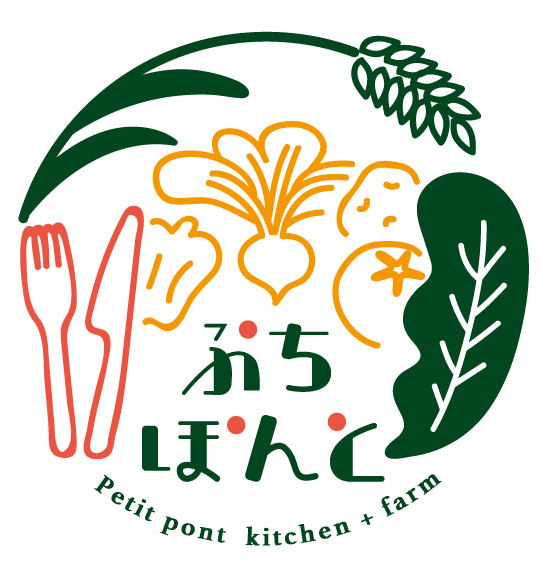 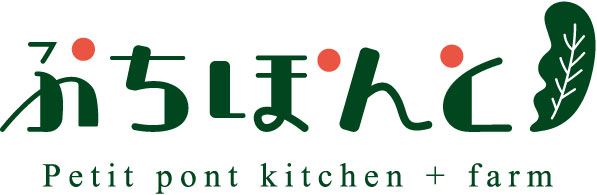 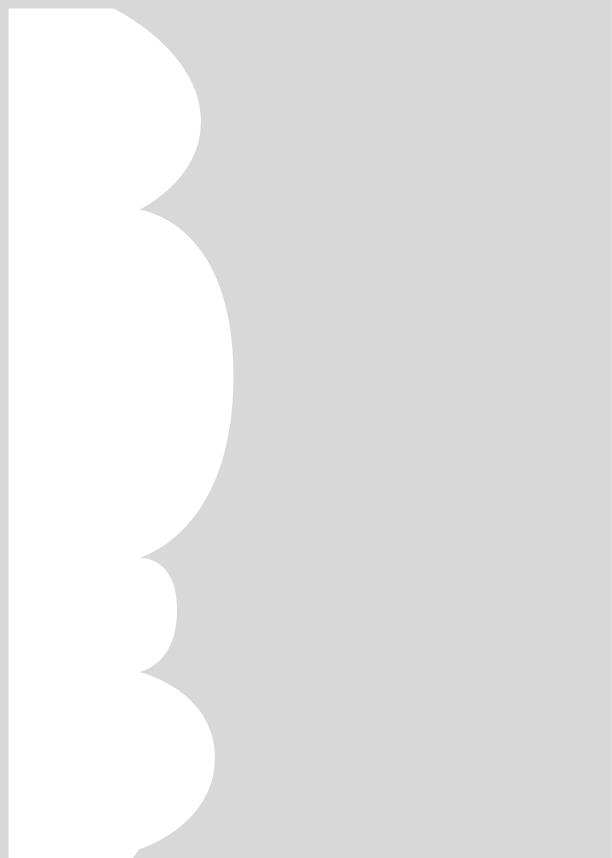 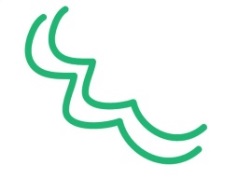 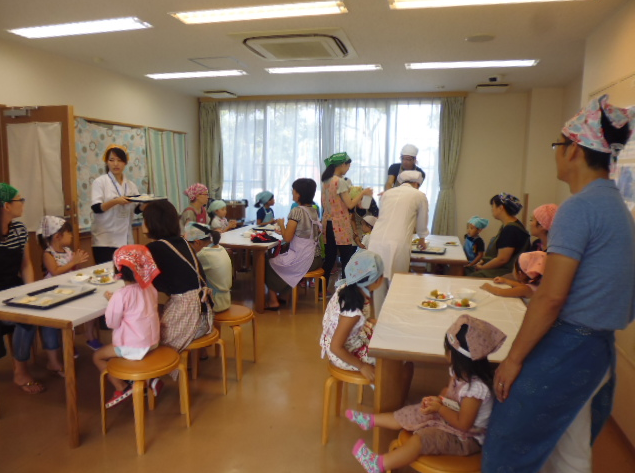 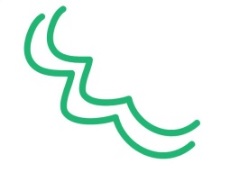 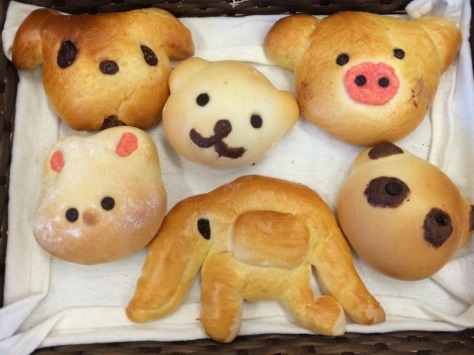 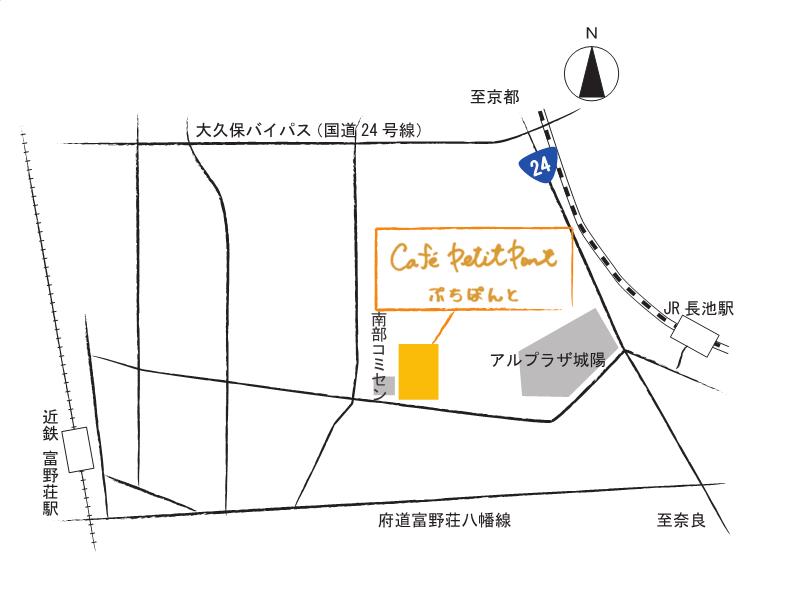 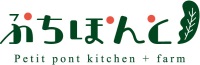 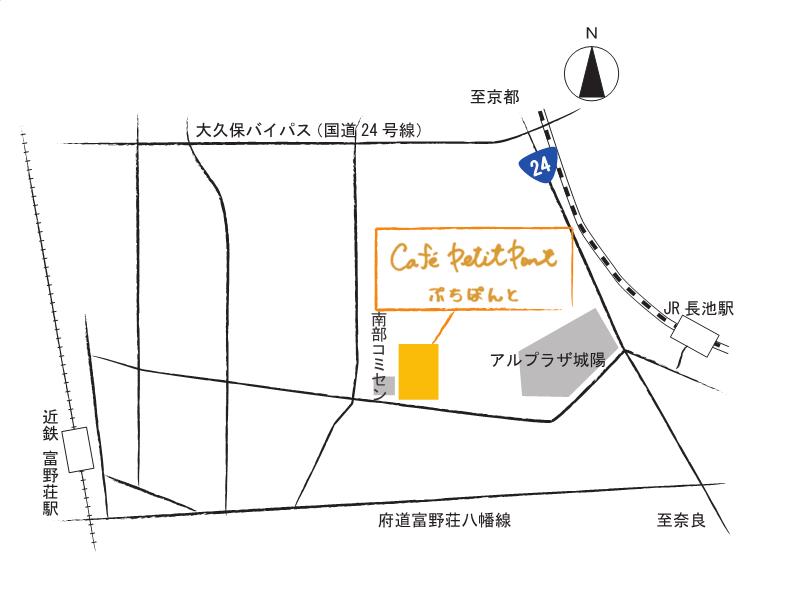 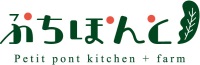 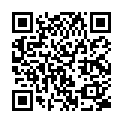 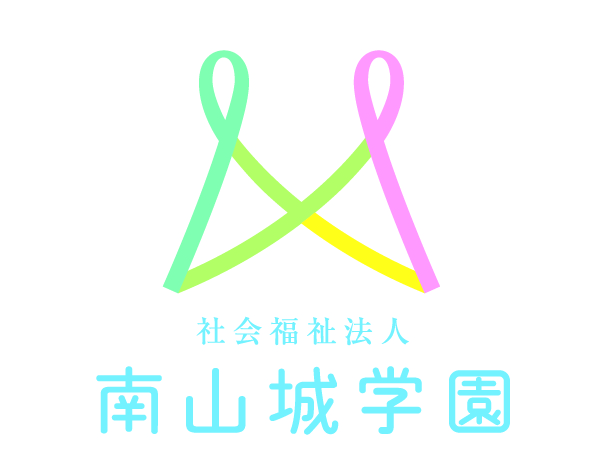 